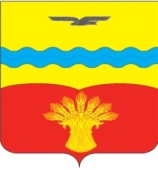 АДМИНИСТРАЦИЯ МУНИЦИПАЛЬНОГО ОБРАЗОВАНИЯ КИНЗЕЛЬСКИЙ СЕЛЬСОВЕТ КрасногвардейскОГО районА оренбургской ОБЛАСТИП О С Т А Н О В Л Е Н И Е 24.08.2018                                                                                                                                 № 82-пс. КинзелькаО проведении публичных слушаний по проекту решения Совета депутатов муниципального образования Кинзельский сельсовет  «О принятии Устава муниципального образования Кинзельский сельсовет Красногвардейского района Оренбургской области»В соответствии со статьей 28 Федерального закона от 06 октября 2003 года №131-ФЗ «Об общих принципах организации местного самоуправления в Российской Федерации», Положением о публичных слушаниях в муниципальном образовании Кинзельский сельсовет, утвержденным решением Совета депутатов от 28 июня  2013 года № 25/2:Провести публичные слушания в порядке, определенном Положением о публичных слушаниях в муниципальном образовании Кинзельский сельсовет, утвержденном решением Совета депутатов от 28 июня  2013 года № 25/2 по проекту решения Совета депутатов муниципального образования Кинзельский сельсовет «О принятии Устава муниципального образования Кинзельский сельсовет Красногвардейского района Оренбургской области»  06 сентября 2018 года в 10-00 часов местного времени в помещении администрации сельсовета по адресу: село Кинзелька, ул.Школьная 7а.Предложить жителям сельсовета, депутатам Совета депутатов сельсовета, общественным объединениям, действующим на территории сельсовета, принять участие в публичных слушаниях.Организацию и подготовку слушаний возложить на  специалиста 1 категории администрации сельсовета Скрылеву  Ларису Александровну.4. Специалисту администрации сельсовета обеспечить своевременное обнародование проекта решения Совета депутатов муниципального образования Кинзельский сельсовет «О принятии Устава муниципального образования Кинзельский сельсовет Красногвардейского района Оренбургской области» и настоящего постановления.5. Установить, что настоящее постановление вступает в силу со дня его обнародования.6. Контроль за исполнением настоящего постановления оставляю за собой.Глава  сельсовета                                                                                                          Г.Н. Работягов                                                                                                 Разослано: в дело, администрации района, прокурору района, для обнародования